AUSSCHREIBUNG 				                   FB - WK I  2008 u. älter1. Veranstalter:			Ministerium für Bildung, Jugend und Sport in Brandenburg 1.1 Ausrichter:			Staatliche Schulamt; Bandenburg an der  Havel1.2 Gesamtleitung:	i.V. Ralf Hintze                      Berater für Schulsport                                                                                                                                                                                                                                           Adresse:	Franz-Ziegler-Str.29, 14776 Brandenburg/Havel                                                                                                              Tel:	d. 03381/660154,  Handy: 0170/2725509;   mail: hintzebrb@t-online.de2. Termin:			Donnerstag, 21. September  2023siehe: https://bildungsserver.berlin-brandenburg.de/schule/schulkultur/jtfo/kreisfinale/stadt-potsdam3.   Wettkampfort:		Stadion am Quenz, Magdeburger Landstraße4.   Spielbeginn:		13.00 Uhr Anstoß	  -----	Siegerehrung:	spät.15.30 Uhr5.   Spielmodus:	Turnierform „Jeder gegen Jeden“; SchulsportbroschüreSpielzeit wird am Tag in Abhängigkeit der teilnehmenden Mannschaften festgelegt, Großfeld Platz 1 und 2 6.   Mannschaft:	11 Spieler/ 4 AuswechselspielerRücktausch ausgewechselter Spieler zulässig7.   allg.  Hinweise:		Schiedsrichter:- bitte je 2 Linienrichter stellen- Schiri stellen spielende Mannschaften- einen spielfähigen Ball bitte mitbringenKleidung:               - einheitliche Spielkleidung (Trikot/ Nummer, kurze Hose)- Schienbeinschützer sind Pflicht		Potsdamer Schulen sind teilnahmeberechtigt8.   Auszeichnung:		Urkunden, Ball9.   Pokalverteidiger:		OSZ „A. Flakowski“10. Anmeldungen:		an R. Hintze s.u. + Anmeldeschluss beachten!11. Termine:			keine weiterenMeldeschluss: 19. September 2023                  e-mail: ralf.hintze@lk.brandenburg.deRalf Hintze                     Schulsportkoordinator                      	                                                                                                                                                                                                       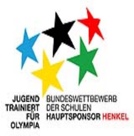 6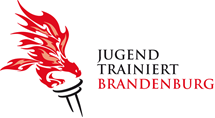 JUGEND TRAINIERT  FÜR OLYMPIAKreisfinale Fußball - m – Brandenburg/ Potsdam (Stadt)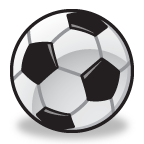 